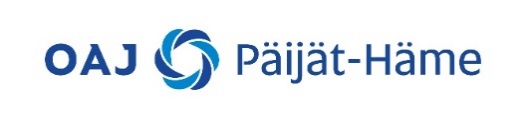 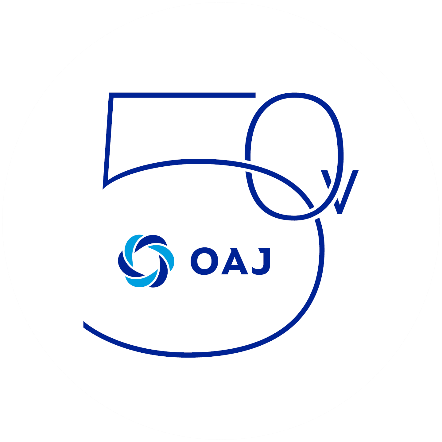 Hyvää kevättä OAJ Päijät-Hämeen jäsenyhdistykset! Tässä teille ajankohtaista asiaa alueyhdistykseltä.Alueasiantuntijan valintaOAJ:n hallitus on nimittänyt Marko Varjoksen OAJ Päijät-Hämeen alueasiantuntijaksi kaudelle 1.8.2023-31.7.2026. Marko on Koulutuskeskus Salpauksen lehtori ja pääluottamusmies ja hän toimii alueasiantuntijana kuluvalla kaudella. Alueasiantuntijan tehtävä oli avoimessa haussa yhdistyksen somekanavissa ja hausta informoitiin jäsenyhdistyksiä sähköpostitse. Määräaikaan mennessä saimme tehtävään kaksi hakemusta ja valituksi tuli Marko. Hänellä on hyvät edellytykset hoitaa tehtävää ja kehittää sitä edelleen. Alueasiantuntija toimii pääluottamusmiesten ja työsuojelutoimijoiden verkostojen vetäjänä. Markoa voi pyytää vierailijaksi yhdistyksenne tapahtumiin esim. kertomaan ajankohtaisista edunvalvonta-asioista tai sparraamaan yhdistyksenne vaikuttamistoimintaa. Markon saa kiinni sähköpostista marko.varjos@salpaus.fi.VaalikilpailutJärjestimme kaksi erillistä vaalikilpailua. Jäsenet saivat osallistua selfie-haasteeseen ja yhdistyksille oli vaalitekokilpailu. Jäsenten selfie-haasteen palkinnot on arvottu ja voittajille ilmoitettu. Lämmin kiitos kaikille vaaliteltoilla ehdokkaiden kanssa keskusteluja käyneille ja someen postauksen tehneille jäsenille!Yhdistysten vaalikilpailussa palkittiin parhaat vaaliteot. Kilpailun voitti Lahden varhaiskasvatuksen opettajat varhaiskasvatuksen eduskuntavaalitavoitteisiin liittyvillä videoillaan, jossa lapset kommentoivat mm. sopivaa ryhmäkokoa. Toisen palkinnon sai Asikkalan paikallisyhdistys yhteydenpidostaan eduskuntavaaliehdokkaisiin. Kiitos vaalivaikuttamistyöstänne ja onnea voittajille!Jäsenyhdistysten vaikuttamisavustuksetAlueyhdistyksen viimeinen hallituksen kokous pidetään 15.5. Jos teillä on järjestettynä vaikuttamistilaisuuksia, jonka vaikuttamisavustuksia ette vielä ole ehtineet laskuttaa, toimittakaa hakemukset taloudenhoitaja Mikko Tähkäselle taloudenhoitaja@oajpaijathame.fi, mikko.tahkanen@iki.fi viimeistään 14.5., niin avustukset saadaan maksuun ennen kesää.YhteystiedotUusien pääluottamusmiesten kausi alkaa 1.8.2023. Opettajaryhmäkohtaisten jaosten edustajissa tai toimihenkilöissä on myös saattanut tapahtua vaihdoksia. Mikäli muutoksia on, ilmoittakaa uudet tiedot toimistosihteeri Ulla Liimataiselle toimisto@oajpaijathame.fi ja alueasiantuntija Marko Varjokselle marko.varjos@salpaus.fi sekä jaosten osalta jaoksen puheenjohtajalle, niin kutsut kokouksiin löytävät oikeaan osoitteeseen. Vaikuttamistoiminta Eduskuntavaalit on pidetty ja nyt odotamme, millaisia kirjauksia kasvatuksen ja koulutuksen osalta hallitusohjelmaan tulee. Järjestimme vaalikilpailujen lisäksi kaksi vaalitilaisuutta (leffailta ja aktiivien ja ehdokkaiden ilta), tapasimme ehdokkaita kolmessa toritapahtumassa, teimme vaalivideoita ja julkaisimme niitä somessa sekä jaoimme aktiivisesti OAJ:n uutisia ja postauksia. Saimme yhdistyksen vaikuttamistoiminnasta hyvää palautetta sekä jäseniltä, että ehdokkailta. Tästä on hyvä jatkaa seuraaviin vaaleihin! OAJ toivoo, että alueyhdistykset muistaisivat vaalipiirinsä kansanedustajia jollakin sopivalla tavalla. OAJ:n vaaliteeman mukaisesti tulevaisuus tehdään koulutuksella, joten muistimme yhdessä OAJ Kanta-Hämeen kanssa kansanedustajia hankkimalla neljätoista opettajaa kehittyvien maiden lapsille. Osaava opettaja on avain hyvään elämään, joten halusimme tarjota tämän mahdollisuuden kehittyvien maiden lapsille ja samalla muistuttaa opettajan tärkeydestä meillä ja muualla. Aapaamme kansanedustajia syyskuun alussa yhdessä OAJ Kanta-Hämeen kanssa. Sekä jäsenet että yhdistykset pääsevät syksyllä ehdottamaan keskustelunaiheita kommentoimalla somen postauksia.Syksyllä palaamme vaikuttamistoiminnassa perinteiseen vaikuttamistyöhön ja tapaamme yhteistyökumppaneita ja työnantajien edustajia.Alueasiantuntija Marko Varjoksen HS:ssa julkaistuun mielipidekirjoitukseen voi tutustua tästä.OAJ Päijät-Hämeen tapahtumatSyksyn toiminnan suunnittelu on meneillään. Hallituksen kokouksessa 15.5. kalenteroidaan tulevan syksyn hallituksen, työvaliokunnan, jaosten ja työsuojeluverkoston kokoukset. Nämä ilmoitetaan teille heti kokouksen jälkeen, jotta voitte huomioida ne suunnitellessanne yhdistyksenne omaa toimintaa. Muistattehan, että voitte kutsua alueyhdistyksen toimijoita ja valtuutettuja tapahtumiinne ja koulutuksiinne pitämään puheenvuoroja ja keskustelemaan jäsenten/aktiivien kanssa. Vierailuja voi tilata anna.muikku@lyk.fi, puheenjohtaja@oajpaijathame.fi tai olemalla suoraan yhteydessä vierailulle toivomaansa toimijaan.Jos teillä on ideoita tai toiveita koulutustoimintaan, olkaa yhteydessä sihteeriin Anna Muikkuun anna.muikku@lyk.fiOAJ 50vOAJ viettää 50v-juhlavuotta ensi syksynä. Jäsenille järjestetään juhlavuoden aikana uusia etuja ja elämyksiä ja tehdään yhdessä OAJ:n uudistuvaa strategiaa. OAJ mm. järjestää jäsenille maksuttomia konsertteja. 6.10. konsertissa Helsingissä esiintyy juha Tapio ja 14.11. Tampereella Ellinoora. Kannattaa OAJ:n jäsen-ja yhdistysviestinnän lisäksi seurata juhlavuoden nettisivuja, niin pysyy kärryillä eduista ja tapahtumista. https://www.oaj.fi/oaj/oaj-50-vuotta/ Miten haluaisitte, että OAJ Päijät-Häme huomio juhlavuoden toiminnassaan? Ideoita voi kertoa jäsenyhdistysten kevättapaamisessa 16.5. tai lähettää sähköpostitse sihteerille (anna.muikku@lyk.fi)Joku roti Joku roti-kampanja tulee taas! OAJ Saunan Joku roti-osastolla (https://sauna.in.howspace.com/joku-roti) kaikki halukkaat pääsevät ottamaan kantaa, ehdottamaan ideoita, keksimään iskulauseita rotikarkkiaskeihin ja kertomaan kokemuksiaan sopimuksiin liittyvistä sudenkuopista. Jos et vielä ole kirjautunut OAJ Saunaan, niin täältä löydät ohjeet ja tästä pääset tilaamaan itsellesi tunnuksen. Parhaat ideat palkitaan. Ehdotuksia voi tehdä 14.5. saakka.Hyvää kevättä toivottaen,	OAJ Päijät-HämeHeli PohjonenpuheenjohtajaJAKELUjäsenyhdistysten puheenjohtajatjäsenyhdistysten sihteeritpääluottamusmiehetalueyhdistyksen hallituskokoonpano